                                              Office of the Vice-Principal, Research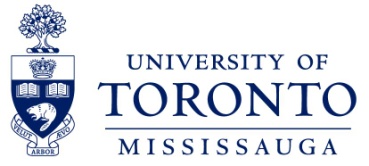 Internal Funding Competition Cover Sheet for Postdoctoral Fellowship Award ProgramApplicantApplicantApplicantApplicantFirst NameLast NameE-mailResearch Discipline Humanities           Sciences           Social Sciences Humanities           Sciences           Social Sciences Humanities           Sciences           Social SciencesCitizenship Canadian    Permanent Resident    Other Citizen of:               
     (Canadian Work Permit Expiry Date:      ) Canadian    Permanent Resident    Other Citizen of:               
     (Canadian Work Permit Expiry Date:      ) Canadian    Permanent Resident    Other Citizen of:               
     (Canadian Work Permit Expiry Date:      )Are you eligible to be appointed as a Postdoctoral Fellow following all U of T definitions and policies?(https://postdoc.sgs.utoronto.ca/) Are you eligible to be appointed as a Postdoctoral Fellow following all U of T definitions and policies?(https://postdoc.sgs.utoronto.ca/) Are you eligible to be appointed as a Postdoctoral Fellow following all U of T definitions and policies?(https://postdoc.sgs.utoronto.ca/)  Yes           No        Is the proposed supervisor someone other than your dissertation supervisor or PhD committee member?Is the proposed supervisor someone other than your dissertation supervisor or PhD committee member?Is the proposed supervisor someone other than your dissertation supervisor or PhD committee member? Yes           No        Do you hold a tenure-track or continuing faculty position at a college or university?Do you hold a tenure-track or continuing faculty position at a college or university?Do you hold a tenure-track or continuing faculty position at a college or university? Yes           No        Do you hold another post-doctoral fellowship award, such as NSERC/SSHRC/CIHR or equivalents?Do you hold another post-doctoral fellowship award, such as NSERC/SSHRC/CIHR or equivalents?Do you hold another post-doctoral fellowship award, such as NSERC/SSHRC/CIHR or equivalents? Yes           No        Degree InformationDegree InformationDegree InformationDegree InformationDegree Type PhD          
 PhD Equivalent        
 Health Professional (MD, DDS, DVM)  Currently Licensed in Canada, Expiry Date:      
 Allied Health Professional  Currently Licensed in Canada, 
Expiry Date:          PhD          
 PhD Equivalent        
 Health Professional (MD, DDS, DVM)  Currently Licensed in Canada, Expiry Date:      
 Allied Health Professional  Currently Licensed in Canada, 
Expiry Date:          PhD          
 PhD Equivalent        
 Health Professional (MD, DDS, DVM)  Currently Licensed in Canada, Expiry Date:      
 Allied Health Professional  Currently Licensed in Canada, 
Expiry Date:         Degree NameInstitutionDepartmentInstitution CountryDate Completed or ExpectedCertification RequirementsCertification RequirementsCertification RequirementsCertification RequirementsIndicate if this proposal involves any combination of the following. If your application is selected for funding, confirmation of certification approval will be required before funds are released.Indicate if this proposal involves any combination of the following. If your application is selected for funding, confirmation of certification approval will be required before funds are released.Indicate if this proposal involves any combination of the following. If your application is selected for funding, confirmation of certification approval will be required before funds are released.Indicate if this proposal involves any combination of the following. If your application is selected for funding, confirmation of certification approval will be required before funds are released.HUMAN SUBJECTS                    YES  NO  NOANIMAL SUBJECTS                     YES  NO  NOBIOHAZARD CONTAINMENT      YES  NO  NOSubmission ChecklistCover Sheet  
Applicant’s CV  
Research Proposal (2-page maximum)  
Cover Sheet  
Applicant’s CV  
Research Proposal (2-page maximum)  
Cover Sheet  
Applicant’s CV  
Research Proposal (2-page maximum)  
